A vendre / For sale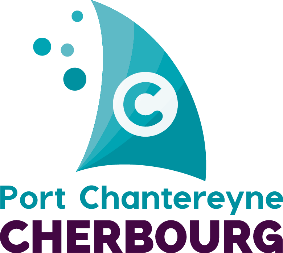 ANNONCE PUBLICITAIREADVERTISEMENTConstructeur / makerModele / ModelLongueur HT / Lenght overallLargeur / BeamAnnée / YearEquipement / EquipmentPrix / PricePhotoContact / ContactTéléphone / PhoneDurée d’affichage : 3 moisDuration of posting : 3 monthsContact / ContactTéléphone / PhoneDate de fin :Date of end